Publicado en  el 16/04/2014 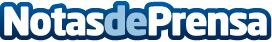 El Presidente de Cantabria anuncia las primeras acciones  para la celebración del próximo Año Jubilar Lebaniego en 2017Ignacio Diego afirmó que esta conmemoración supone una "gran oportunidad" para posicionar a Cantabria en el sector turístico religiosoDatos de contacto:Gobierno de CantabriaNota de prensa publicada en: https://www.notasdeprensa.es/el-presidente-de-cantabria-anuncia-las_1 Categorias: Cantabria http://www.notasdeprensa.es